«Начало»: мажорная мелодия со звуками живой природы.Пронзительный звук полета военного самолета. Запись голоса Ю. Б. Левитана. Музыка песни А. Александрова «Священная война». Марш В. Агапкина «Прощание славянки». Музыкальное произведение «Война» в исполнении Российского государственного симфонического оркестра. Звуки падающих бомб и взрывов. Звуки выстрелов. Минорная мелодия «Грусть». Звук метронома. Звучит мелодия  «Начало»Мирное детство. На сцене появляются 6 учеников. Трое детей, держась за руки, выходят из одной кулисы, трое -  из другой. Всё, как в замедленной съемке. Веселые, счастливые дети берутся за руки, образуя круг, и быстро кружатся. Подныривают под руки друг другу, будто играют в «Кошки-мышки». Садятся полукругом, лицом к зрителям: кто-то опускается на одно колено, кто-то на оба, кто-то сидит обычно.Музыка стихает и звучит фоном. Дети говорят по очереди (желательно, чтобы микрофон был у каждого).- Было детство у девочки Шули.Мама, папа, старушки – бабули,И, готовый на мудрый совет, Бородатый осанистый дед.- Тихий двор, и пушистый котенок, Светлый город, знакомый с пеленок,В каждой улице – древняя слава.Называется город – Варшава.- А на улицах жили березы,А в оградах -  пунцовые розы.Звуки папиной скрипки взлетали,Рисовали прекрасные дали.Хором: - Было детство такое счастливое!- А у мамы прическа красивая,А у куклы – любимой Даринки,В настоящих бантах – золотинки.- В день рожденья гостей приглашали,Хором: - Было детство – без слез и печали.Пронзительный звук полета военного самолета.  Дети резко поворачивают головы в сторону одной из кулис, смотрят вверх, в небо, откуда доносится этот пронзительный звук, и провожают глазами самолет, переводят взгляд на другую кулису. Вдруг раздается взрыв.  Все со страхом хватаются за головы и замирают.Звучит голос Ю. Б. Левитана.  Дети открывают глаза и с ужасом смотрят в зал.Звучит музыка А. Александрова «Священная Война». Все медленно поднимаются. Вначале двое становятся в центре сцены, затем по двое выстраиваются слева и справа, кладут руки на плечи стоящим впереди. Выдвигаются из глубины сцены ближе к краю. Музыка замолкает, дети читают по очереди.- Ах, война, что ж ты сделала, подлая:стали тихими наши дворы,наши мальчики головы подняли,повзрослели они до поры,- на пороге едва помаячилии ушли, за солдатом - солдат...Хором: - До свидания, мальчики!- Мальчики, постарайтесь вернуться назад.Звучит марш  В. Агапкина «Прощание славянки».  Все отходят назад, выстраиваясь по диагонали. 3 мальчика в военной форме проходят маршем из одной кулисы в противоположную. Девочки машут им рукой, мальчики отдают честь.Марш стихает, звучит уже фоном. Одна из девочек выбегает вперед, читает:- Все вставайте за мир!Все боритесь за мир!Пусть сиротский призывМир услышит!Не хочу, чтоб война,Не хочу, чтобы взрывОтнимали отцов у детишек!Звучит   музыкальное произведение «Война»  в исполнении Российского государственного симфонического оркестра.  Два ребенка поднимают красное полотно (его необходимо заранее положить по центру сцены у задней кулисы), растягивают и по очереди поднимают вверх-вниз, создавая эффект реющего пламени. Через несколько секунд музыка становится тише, звучит фоном. Из одной кулисы в другую идет первый мальчик в военной форме, обращаясь к залу, читает четверостишие (нужно, чтобы, дойдя до середины, он остановился, прочел строку и продолжил идти).- Уходили мальчики – на плечах шинели,Уходили мальчики – храбро песни пели,Отступали мальчики пыльными степями,Умирали мальчики, где – не знали сами...Затем так же проходит второй мальчик.- Попадали мальчики в страшные бараки,Догоняли мальчиков лютые собаки.Убивали мальчиков за побег на месте,Не продали мальчики совести и чести...Третий мальчик повторяет движения  за предыдущими.- Не хотели мальчики поддаваться страху,Поднимались мальчики по свистку в атаку.В черный дым сражений, на броне покатойУезжали мальчики – стиснув автоматы.Вперед выбегают девочки с красным полотнищем и кричат хором:- Мальчики!.. Постарайтесь вернуться назад…Медленно опускают полотно.Дети выстраиваются в ряд, поворачиваются спиной к зрителям и медленно идут к задней кулисе.Раздаются звуки падающих бомб и взрывов.  Дети уже не пугаются их. Все резко поворачивают головы в зал. В их глазах отвага и ненависть к фашистам. Затем они полностью поворачиваются к залу, читают стихи.                          - Было детство. Когда это было?                           Что ж ты, детство, о Шуле забыло…                           Ускользнуло в сиянии лета                           За стенами Варшавского гетто.                             - Плачет мама, любимая мама.                             Прячет Шулю от смерти упрямо.                              Ведь уже под проклятые пули                               Угодили старушки - бабули.                            - Да еще, в завершении бед                             Был расстрелян осанистый дед,                              Был расстрелян за веру, за Бога,                             Всполыхнула огнем синагога,                           - В утешение дочке и маме                            Достает папа скрипку ночами,                           Где вы, Вагнер, Бетховен и Бах?                           Плачет скрипка в опухших руках.Слышатся звуки выстрелов.  Дети в страхе бегают по сцене, словно прячась от пуль, закрывая уши руками.  Потом становятся полукругом и читают быстро, со слезами в голосе, обращаясь уже не к залу, а как бы ведя диалог между собой.                        - Снова выстрелы вдруг – что же это?                         Разбудили Варшавское гетто.                         Грохот, крики, мольбы, кутерьма…                        «Выходите! Покинуть дома!»                        - Через площадь к вокзалу рядами                          Повели меж немыми домами.                          Не взирая на слезы, на стон,                         Затолкали в товарный вагон.                       - Поезда, поезда, поезда,                          В такт колесам стучится беда,                           Что ты, дочка? – Так хочется пить…                         - Потерпи. Бесполезно просить.                          - Потерпи. Постарайся, малышка…                          Где – то в гетто забытая книжка,                           А у куклы, любимой Даринки,                           Не банты в волосах – паутинки.                          - Остановка. Родная, ты слышишь?                           Ты живая, родная, ты дышишь,                           Мы выходим. Вставай же, иди!-                           Что же там, что же там, впереди?Звучит минорная мелодия  «Грусть».  Все  становятся в круг. взявшись  за руки, лицом к залу, идут по кругу. Останавливаются, когда первый чтец оказывается напротив зрительного зала. Фоном звучит музыка. Ребенок произносит свои слова, и круг движется дальше. И так читают все по очереди.                         - Все до точки продумано было.                          Выдавали кусочками мыло,                          И в кабины вели душевые.                           Те, что были пока–что живые,                            Шли, надеясь, что струи воды                           Хоть на миг оградят от беды.                            - Сорок женщин и восемь детей!                            Заходите, евреи, скорей!                            Закрывали снаружи засовы.                            Что, евреи, помыться готовы?                             И под дьявольский смех до отказа                                Наполняется камера газом…                              - Мама, что это? Дочка, прости!                               Не смогла тебя мама спасти.                               Если можешь, сдержись, не вдыхай…                                Я люблю тебя, мама! Прощай…                               - Все кончалось за 20 минут.                                Остальные слегка подождут,                                 Им до смерти сегодня немного.                                Вот и все. Завершилась дорога.Музыка смолкает. Круг размыкается, последний чтец произносит слова:                              - Где-то там. На соседней планете,                               Веселились беспечные дети.                               А в Варшаве березы взгрустнули…                             …Было детство у девочки Шули…Хором громко: - Было детство у девочки Шули!!!Хором тихо: - Было детство у девочки Шули…Звучит  музыка   А. Александрова «Священная Война».Дети расходятся в стороны, из дальних кулис выходят мальчики в форме, приближаются к краю сцены, говорят по очереди:          - Тринадцать миллионов детских жизней           Сгорело в адском пламени войны.           Их смех фонтаном радости не брызнет            На мирное цветение весны.            - Им скорбный монумент воздвигнут в Польше,            А в Ленинграде – каменный Цветок,            Чтоб в памяти людей остался дольше             Прошедших войн трагический итог.             - Тринадцать миллионов детских жизней -              Кровавый след коричневой чумы.              Их мертвые глазёнки с укоризной               Глядят нам в душу из могильной тьмы,               - Их губы запеклись в последнем крике,               В предсмертном зове милых мам своих...               О, матери стран малых и великих!               Услышьте их и помните о них!Встают на одно колено и склоняют головы. В это время дети повторяют хором, как набат, сначала громко, потом тише, третий раз шепотом:              - Тринадцать миллионов детских жизней!              - Тринадцать миллионов детских жизней.              - Тринадцать миллионов детских жизней…Звучит метроном.  Все склоняют головы (мальчики в форме по-прежнему, встав на одно колено). Когда замолкает метроном, все резко поднимают головы, встают.Хором: - Никто не забыт и ничто не забыто!По очереди:                - Горящая надпись на глыбе гранита.                - Поблекшими листьями ветер играет                - И снегом холодным венки засыпает.                - Но, словно огонь, у подножья – гвоздика.Хором: - Никто не забыт и ничто не забыто!Звучит мелодия «Грусть» (или «Военная»)Две девочки поднимают полотно, имитируют реющее пламя. Остальные медленными шагами отходят назад. Музыка затихает, все кланяются.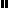 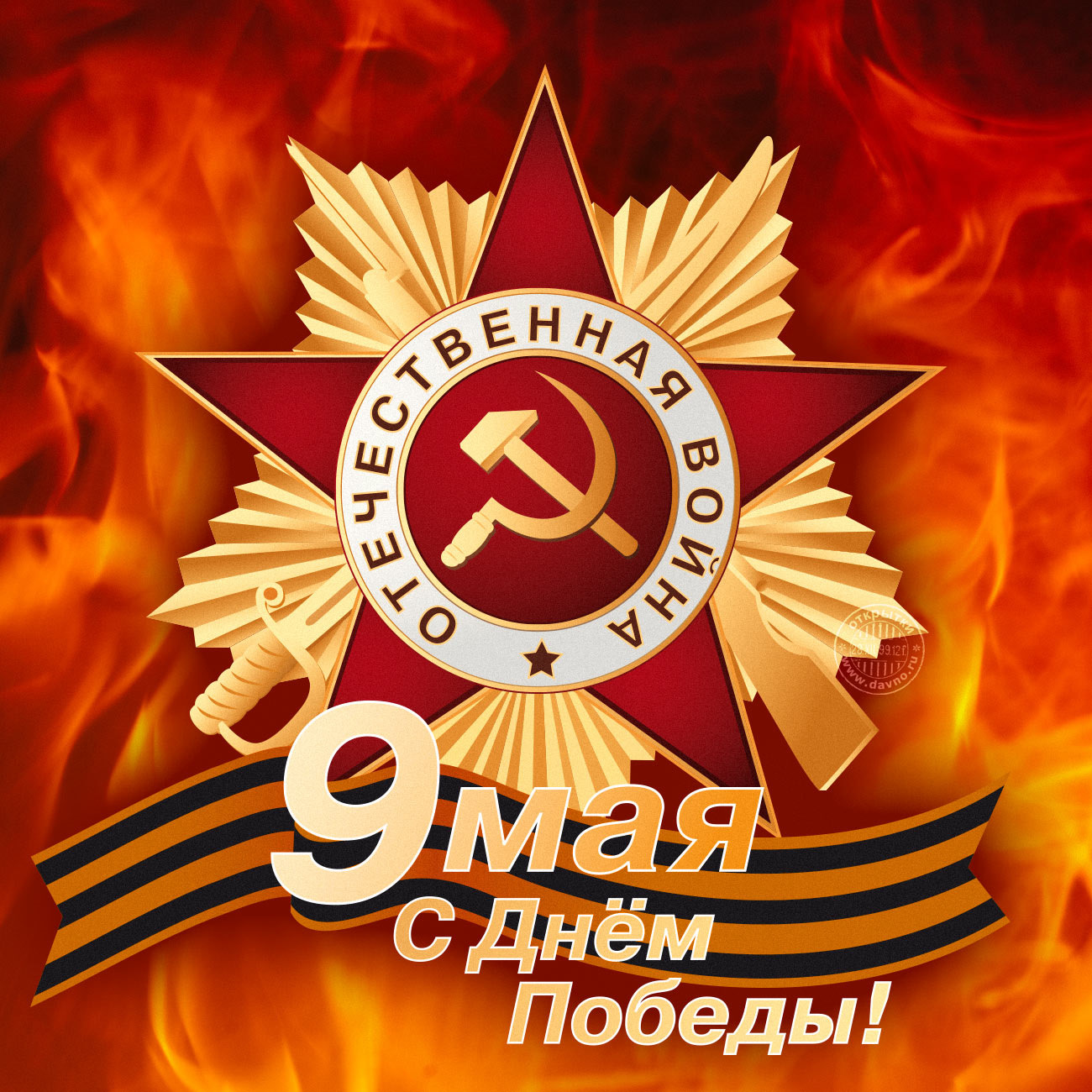 